IV краевой теннисный турнир	15 ноября 2018 года в ГКОУ «Специальная (коррекционная) общеобразовательная школа № 33» города Ставрополя состоялся ежегодный краевой турнир по настольному теннису. 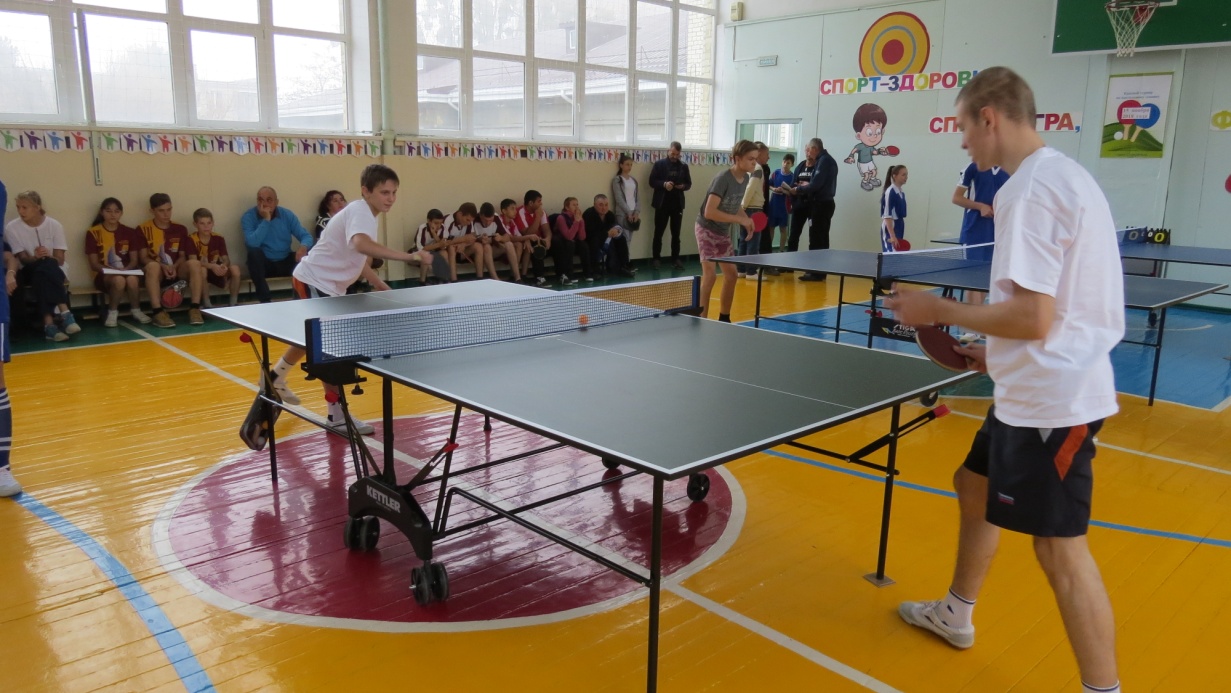 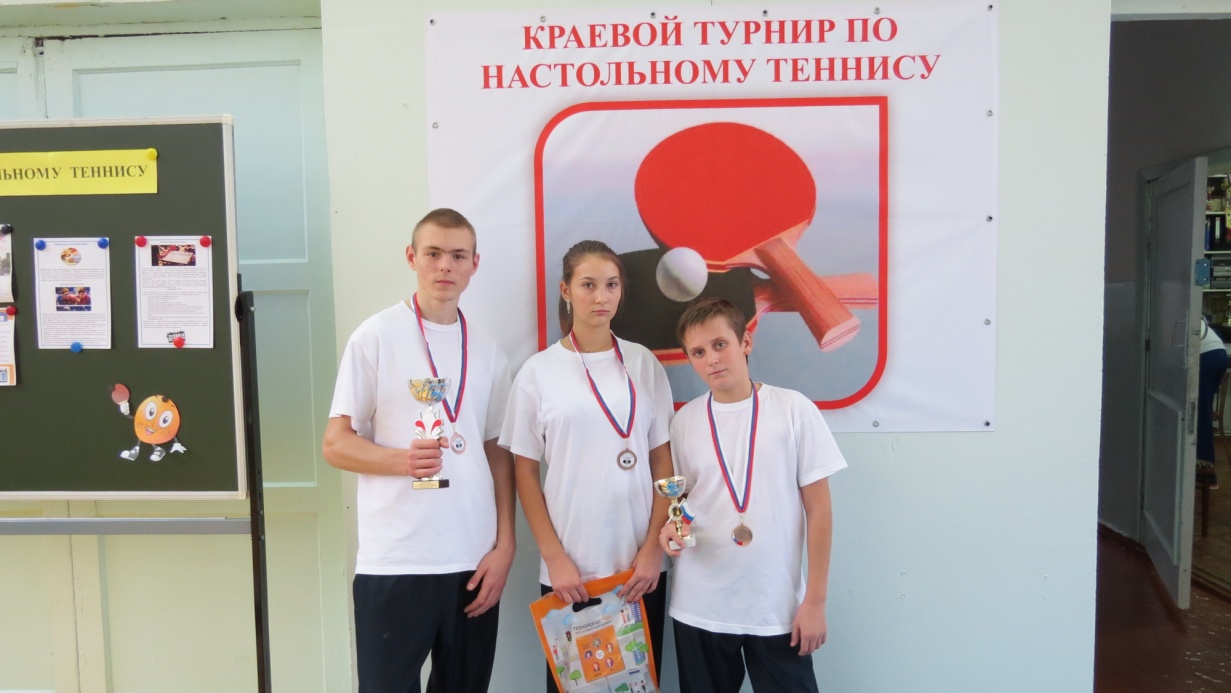 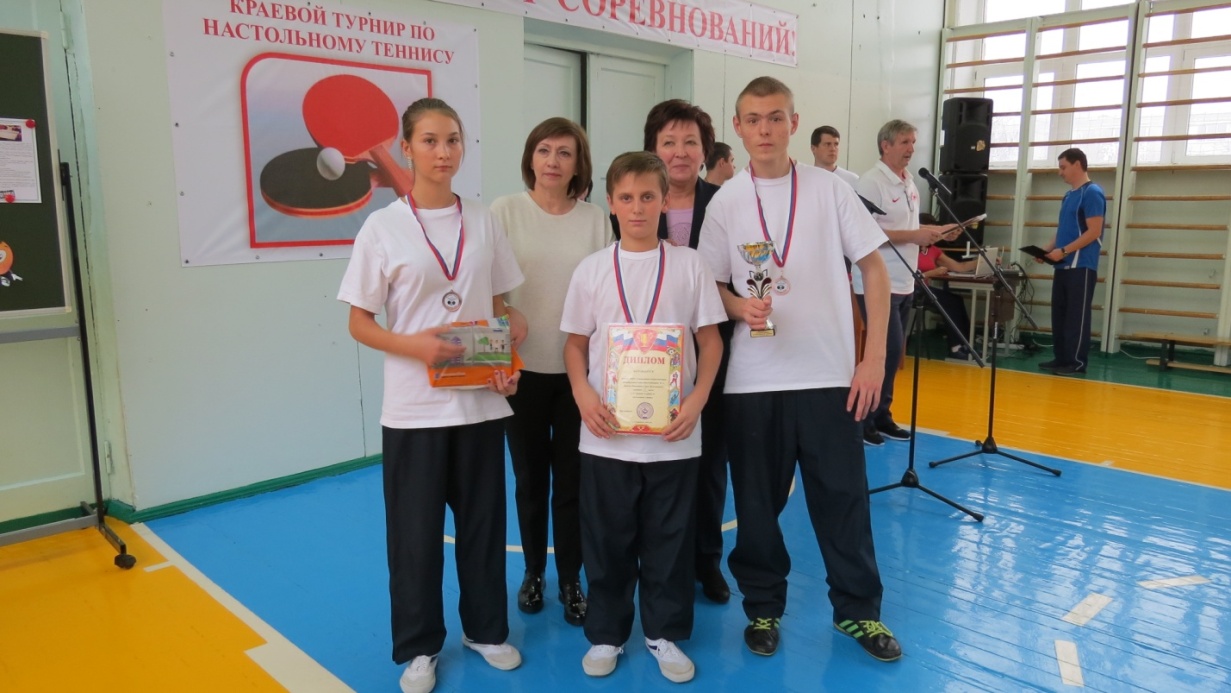 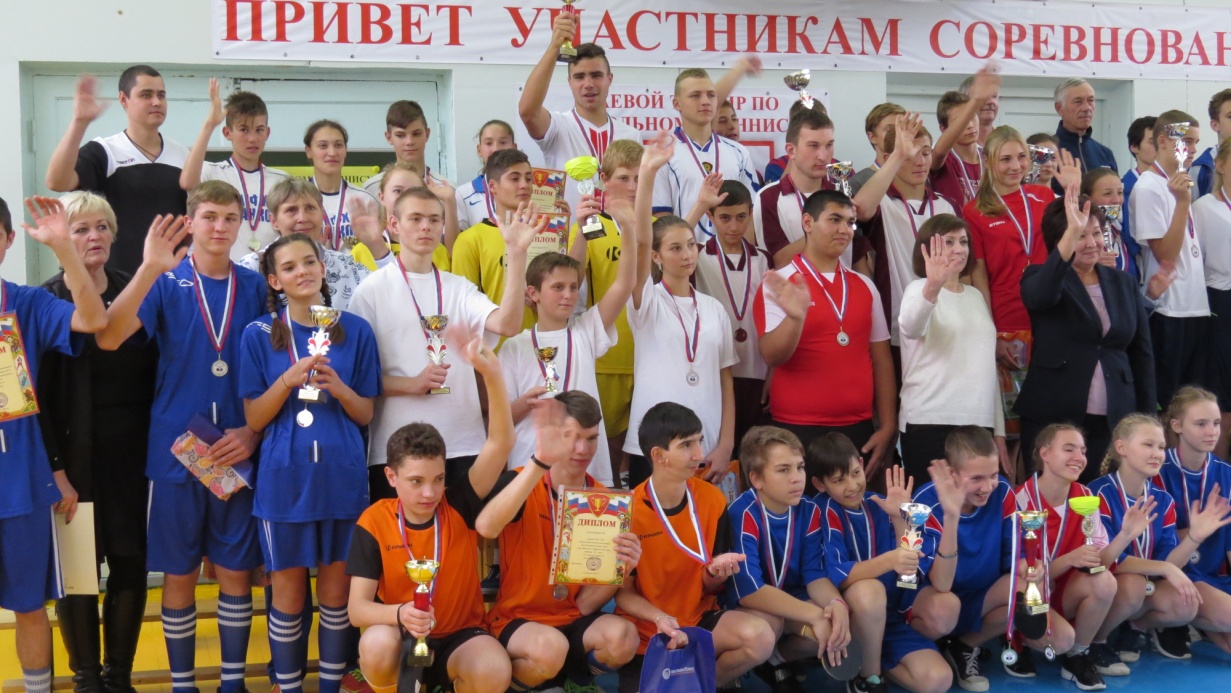 Команда школы-интерната награждена  Дипломом III степени, кубком, индивидуальными медалями. А учащемуся 7 класса  Бессарабову  Михаилу вручен  личный   кубок, как самому юному, целеустремленному и ответственному  участнику турнира.  